Diamante, 25 marzo 2022Ai genitori  degli alunni Secondaria di I gradoTutti i plessiDICHIARAZIONE DI DISPONIBILITA’ A PARTECIPARE IN QUALITA’ DI CORSISTI E AUTORIZZAZIONE PON  “Per la scuola, competenze e ambienti per l’apprendimento” 2014-2020- Progetti di inclusione sociale e integrazione- Lotta al disagio nonché per garantire l’apertura delle scuole oltre l’orario scolastico  “Scuole al centro”- Realizzazione di percorsi educativi volti al potenziamento delle competenze e per l’aggregazione e la socializzazione delle studentesse e degli studenti nell'emergenza Covid -19 (Apprendimento e socialità). “Piano scuola estate 2021”I sottoscritti ____________________________,________________________________________,genitori dell’alunno/a____________________________________________________________ _,nato a ____________________________ , il ____________________________ , residente in ____________________________ , via ____________________________ ,CF ____________________________ frequentante la classe _____________ scuola __________________________________________, CHIEDONOche il proprio figlio possa partecipare in qualità di CORSISTA ad uno o più dei seguenti moduli e ne AUTORIZZANO  conseguentemente la partecipazione, impegnandosi a garantire la frequenza alle attività previste nell’ambito del/i modulo/i scelto/i per il proprio/a figlio/a:(apporre una crocetta sul modulo/i di interesse):Firma ___________________________________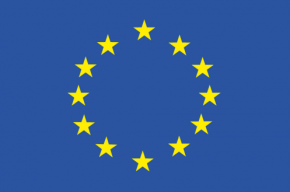 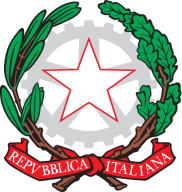 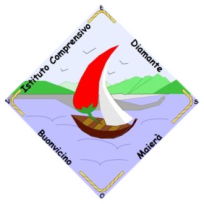 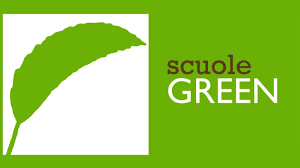 Istituto Comprensivo Statale SCUOLA INFANZIA, PRIMARIA E SECONDARIA DI I GRADOVia Quasimodo -c. a. p.: 87023 diamante (CS) Tel./Fax 0985 876878Cod. Scuola: CSIC836001 - C.F.: 92011850788 - Cod. I.P.A.: UFJDL7p. e. o.: csic836001@istruzione.it – p. e. c.: csic836001@pec.istruzione.itSito web: www.icdiamante.edu.itIstituto Comprensivo Statale SCUOLA INFANZIA, PRIMARIA E SECONDARIA DI I GRADOVia Quasimodo -c. a. p.: 87023 diamante (CS) Tel./Fax 0985 876878Cod. Scuola: CSIC836001 - C.F.: 92011850788 - Cod. I.P.A.: UFJDL7p. e. o.: csic836001@istruzione.it – p. e. c.: csic836001@pec.istruzione.itSito web: www.icdiamante.edu.itIstituto Comprensivo Statale SCUOLA INFANZIA, PRIMARIA E SECONDARIA DI I GRADOVia Quasimodo -c. a. p.: 87023 diamante (CS) Tel./Fax 0985 876878Cod. Scuola: CSIC836001 - C.F.: 92011850788 - Cod. I.P.A.: UFJDL7p. e. o.: csic836001@istruzione.it – p. e. c.: csic836001@pec.istruzione.itSito web: www.icdiamante.edu.itIstituto Comprensivo Statale SCUOLA INFANZIA, PRIMARIA E SECONDARIA DI I GRADOVia Quasimodo -c. a. p.: 87023 diamante (CS) Tel./Fax 0985 876878Cod. Scuola: CSIC836001 - C.F.: 92011850788 - Cod. I.P.A.: UFJDL7p. e. o.: csic836001@istruzione.it – p. e. c.: csic836001@pec.istruzione.itSito web: www.icdiamante.edu.itTITOLO MODULOORESCUOLACLASSIADESIONESpazio alla street art60Secondaria Diamante   tutteBullis no.130Secondaria DiamantetutteBullis n. 230Secondaria BuonvicinotutteMare,sole, allegria. Papà ti salvo io30SecondariaDiamantetutteMare, sole, allegria. Vela30Secondaria DiamantetutteMare, sole, allegria.Canoa30Secondaria BuonvicinotutteMare,sole, gioia.Canoa30SecondariaMaieràtutteMare, sole,allegria.Papà ti salvo io!30SecondariaBuonvicinoMaieràtutte